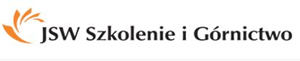 Klauzula informacyjna RODO Zgodnie z art. 13 ust. 1 i 2 rozporządzenia Parlamentu Europejskiego i Rady (UE) 2016/679 z dnia 27 kwietnia 2016 r. w sprawie ochrony osób fizycznych w związku z przetwarzaniem danych osobowych i w sprawie swobodnego przepływu takich danych oraz uchylenia dyrektywy 95/46/WE, dalej „RODO”, informuję, że: administratorem Pani/Pana danych osobowych jest JSW Szkolenie i Górnictwo Sp. z o.o. 
ul. Węglowa 4, 44-268 Jastrzębie – Zdrój;W sprawach związanych z przetwarzaniem danych osobowych można się skontaktować pod adresem: JSW Szkolenie i Górnictwo Sp. z o.o. Jastrzębie-Zdrój (44-268) przy ul. Węglowej 4 Pani/Pana dane osobowe przetwarzane będą na podstawie art. 6 ust. 1 lit. c RODO w celu związanym z postępowaniem o udzielenie zamówienia w drodze przetargu nieograniczonego pn. „Zakup i dostawa: pięciu agregatów pompowych pneumatycznych przeznaczonych do tłoczenia przy pomocy sprężonego powietrza środka pianotwórczego w stosunku mieszania żywicy mocznikowo – formaldehydowej do katalizatora 1:1,trzech agregatów pompowych do przetłaczania spoiw mineralno – cementowych,czterech agregatów pompowych pneumatycznych przeznaczonych do tłoczenia przy pomocy sprężonego powietrza środka pianotwórczego w stosunku mieszania żywicy mocznikowo – formaldehydowej do katalizatora 4:1.”Odbiorcami Pani/Pana danych osobowych mogą być podmioty współpracujące ze Spółką w  zakresie świadczonych na rzecz Spółki usług (np. podwykonawcy) oraz wspierania bieżących procesów biznesowych Spółki.Podanie przez Pani/Pana danych osobowych jest dobrowolne, lecz konieczne do przeprowadzenia postępowania przetargowego i/lub zawarcia i wykonania umowy. w odniesieniu do Pani/Pana danych osobowych decyzje nie będą podejmowane w sposób zautomatyzowany, stosowanie do art. 22 RODO;posiada Pani/Pan:na podstawie art. 15 RODO prawo dostępu do danych osobowych Pani/Pana;na podstawie art. 16 RODO prawo do sprostowania Pani/Pana danych osobowych;na podstawie art. 18 RODO prawo żądania od administratora ograniczenia przetwarzania danych osobowych z zastrzeżeniem przypadków, o których mowa w art. 18 ust. 2 RODO;  prawo do wniesienia skargi do Prezesa Urzędu Ochrony Danych Osobowych, gdy uzna Pani/Pan, że przetwarzanie danych osobowych Pani/Pana dotyczących narusza przepisy RODO;nie przysługuje Pani/Panu:w związku z art. 17 ust. 3 lit. b, d lub e RODO prawo do usunięcia danych osobowych;prawo do przenoszenia danych osobowych, o którym mowa w art. 20 RODO;na podstawie art. 21 RODO prawo sprzeciwu, wobec przetwarzania danych osobowych, gdyż podstawą prawną przetwarzania Pani/Pana danych osobowych jest art. 6 ust. 1 lit. c RODO.Oświadczam, że zapoznałem/-am się z powyższymi informacjami.…………………….……………                                                                                    …………………….……………          Miejsce i data	                                                                                           Czytelny podpis